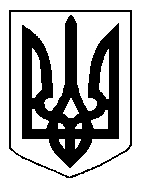 БІЛОЦЕРКІВСЬКА МІСЬКА РАДА	КИЇВСЬКОЇ ОБЛАСТІ	Р І Ш Е Н Н Я

від  13 червня 2019 року                                                                        № 3967-72-VIIПро звільнення  керуючого справами виконавчого комітету міської ради 	Розглянувши подання  міського голови ,  відповідно до ст. 38 Кодексу законів про працю України , керуючись статтею 25 Закону України “Про місцеве самоврядування в Україні”,  міська рада вирішила:	1.Звільнити Постівого Сергія Олександровича з посади керуючого справами виконавчого комітету Білоцерківської міської ради 20 червня 2019 року. 	2.Організацію виконання цього рішення покласти на начальника відділу кадрової роботи та з питань служби в органах місцевого самоврядування і нагород міської ради Загородню Г.І.	3. Контроль за виконанням цього рішення покласти на постійну комісію Білоцерківської міської ради з питань дотримання прав людини, законності, боротьби зі злочинністю, оборонної роботи, запобігання корупції, сприяння депутатській діяльності, етики та регламенту. Міський голова		                      					         Г. Дикий 